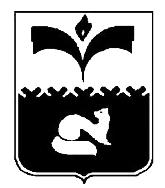 ДУМА ГОРОДА ПОКАЧИХанты-Мансийский автономный округ - ЮграРЕШЕНИЕот 18.12.2014			                                                    № 120 О снятии с контроля решений Думы города Покачи пятого созываВ соответствии со статьей 65 Регламента Думы города, утвержденного решением Думы города от 22.10.2010 № 84 (в редакции от 29.02.2012), на основании информации о выполнении решений Думы города V созыва, Дума города:РЕШИЛА:	1. Снять с контроля решения Думы города Покачи пятого созыва согласно приложению.2. Контроль за исполнением настоящего решения  возложить на аппарат Думы города Покачи (руководитель Л.В.Чурина).Председатель Думы города Покачи 			                                             Н.В. Борисова 															Приложениек решению  Думы города Покачиот 18.12.2014   № 120 Перечень решений Думы города Покачи пятого созыва, стоявших на контроле в 2014 году, и подлежащих снятию  с контроля в связи с их выполнением Реквизиты и наименование  решения Думы городаОснование для постановки на контроль  решения Думы городаОснования для снятия с контроля решения Думы города№44 от 30.04.2013 « Об  информации о реализации на территории муниципального образования города Покачи вопроса местного значения «Содействие развитию малого и среднего предпринимательства»       П.4. Администрации города доложить  о результатах мониторинга субъектов малого и среднего предпринимательства  на заседании Думы города в ноябре 2013 года.  Вопрос был рассмотрен  на заседании комиссии и снят с повестки дня 53-го заседания Думы в связи с отсутствием специалистов и механизма проведения мониторинга субъектов малого и среднего предпринимательства №37 от 30.04.2014 «Об исполнении рекомендаций депутатских слушаний Думы города данных в 2012 году»П.2. Предложить администрации города рассмотреть вопрос о создании рабочей группы по вопросу выделения гостиницы «Альянс» в виде автономного учреждения из состава муниципального бюджетного учреждения города Покачи СОК «Звездный» с целью перевода деятельности гостиницы на упрощенную систему налогообложения.  П.3. Рекомендовать администрации города до 01.06.2014 года принять решение об изменении формы организации возможно большего числа бюджетных учреждений города Покачи в автономные с целью перевода этих учреждений на упрощенную систему налогообложения с 2015 года, а также перевода возможно большего числа существующих автономных учреждений на упрощенную систему налогообложения.  П.4. Предложить администрации города Покачи направить в Думу города сведения о результатах анкетирования, проведенного по предложениям, содержащимся в рекомендациях  депутатских слушаний по теме «Укрепление института семьи, материнства и детства в городе Покачи» до 01.06.2014 года.  П.5. Предложить администрации города рассмотреть возможность внесения изменений в муниципальные программы города Покачи для установления целей укрепления института семьи, материнства и детства и целевых показателей, характеризующих достижение или не достижение этих целей, и сообщить в Думу города о внесении соответствующих изменений до 01.09.2014 года.По п.2 решения создана рабочая группа по вопросу выделения гостиницы «Альянс» в виде автономного учреждения из состава муниципального бюджетного учреждения города Покачи СОК «Звездный» с целью перевода деятельности гостиницы на упрощенную систему налогообложения (постановление администрации города Покачи от 03.06.2014 № 696). Решение комиссии: оставить гостиницу в составе СОК «Звездный. Выделить СОК «Звездный единовременно средства для погашения задолженности гостиницы по коммунальным платежам.По п.3 решения администрацией города принято решение об изменении формы организации бюджетных учреждений города Покачи в автономные с целью перевода этих учреждений на упрощенную систему налогообложения, и перевода  автономных учреждений на упрощенную систему налогообложения, а также о слиянии отдельных автономных бюджетных учреждений. (исх. администрации города от 17.11.2014 № 04-17-4627/14-0)По п.4 решения администрацией города проведен социологический опрос в Думу города направлены сведения о его результатах. (исх. администрации города от 24.06.2014 № 04-17-2435/14-0)По п.5 решения принято решение Думы города от 26.09.2014 № 87 «Об исполнении пункта 5 решения Думы города Покачи от 30.04.2014 № 37 «Об исполнении рекомендаций депутатских слушаний Думы города  данных в 2012 году» информация принята к сведению. В городскую муниципальную программу  "Реализация молодежной политики на территории города Покачи на 2015 - 2017 годы внесен раздел подпрограмма "Укрепление института молодой семьи". (исх. администрации города от 24.06.2014 № 04-17-2435/14-0; от 17.11.2014 № 04-17-4627/14-0)Решение исполнено№ 87 от 26.09.2014 «Об исполнении пункта 5 решения Думы города Покачи от 30.04.2014 № 37 «Об исполнении рекомендаций депутатских слушаний Думы города  данных в 2012 году»	2. При обсуждении проекта бюджета города Покачи на 2015 год и плановый период 2016-2017 годов рассмотреть вопрос о финансовом обеспечении мероприятий муниципальных программ города Покачи, направленных на цели укрепления института семьи, материнства и детства в городе Покачи.Решение комиссии по социальной политике от  30.09.2014 (протокол №6 от 30.09.2014). В городскую муниципальную программу  "Реализация молодежной политики на территории города Покачи на 2015 - 2017 годы внесен раздел подпрограмма "Укрепление института молодой семьи". Решение исполнено№ 16 от 25.03.2014 «О внесении изменений в Устав города Покачи»П.2. Главе города в установленном порядке направить настоящее решение в Управление Министерства юстиции Российской Федерации по Ханты - Мансийскому автономному округу - Югре для государственной регистрации.П.3. Опубликовать настоящее решение в газете «Покачевский вестник» в течение 7 дней со дня поступления из Управления Министерства юстиции Российской Федерации по Ханты-Мансийскому автономному округу - Югре.Решение не было опубликовано по причине отказа в регистрации (исх. администрации города от 07.04.2014 № 04-17-1282/14-0Исх. от 14.10.2014 № 04-17-4119/14-0)Решение исполнено№ 62 от 23.06.2014  «О внесении изменений  в Устав города Покачи»П. 2. Главе города в установленном порядке направить настоящее решение в Управление Министерства юстиции Российской Федерации по Ханты - Мансийскому автономному округу - Югре для государственной регистрации.П. 3. Опубликовать настоящее решение в газете «Покачевский вестник» в течение 7 дней со дня поступления из Управления Министерства юстиции Российской Федерации по Ханты - Мансийскому автономному округу - Югре.Решения направлены сопроводительным письмом в Управление Министерства юстиции Российской Федерации по ХМАО-Югре  от 27.06.2014 № 04-17-2490/14-0, решение опубликовано в газете «Покачевский вестник» от 18.07.2014 № 29 (11 стр.) (Исх. администрации города от 09.09.2014 № 04-17-3546/14-0Исх. от 14.10.2014 № 04-17-4119/14-0)Решение исполнено№ 92 от 13.10.2014 «О внесении изменений в Устав города ПокачиП.2. Главе города в установленном порядке направить настоящее решение в Управление Министерства юстиции Российской Федерации по Ханты - Мансийскому автономному округу - Югре для государственной регистрации.Решение направлено в  Управление Министерства юстиции Российской Федерации по Ханты - Мансийскому автономному округу - Югре для государственной регистрации сопроводительным письмом администрации города исх. от 13.10.2014 № 04-17-4078/14-0 (исх. администрации города от 27.10.2014 № 04-17-4321/14-0; вх. Думы города от 31.10.2014 №1114, исх. администрации города от 31.10.14 №04-17-4408/14-0)Решение исполнено№ 36 от 30.04.2014 «Об установлении меры социальной поддержки, предоставляемой гражданам, проживающим на территории города Покачи, страдающим хронической почечной недостаточностью и нуждающимся в процедуре программного гемодиализа»,П 2. Администрации города Покачи утвердить порядок и условия предоставления меры социальной поддержки, установленной частью 1 настоящего решения.Принято постановление администрации города от  04.07.2014 №838 «Об установлении величины и утверждении порядка возмещения расходов по оплате проезда гражданам, проживающим на территории города Покачи, страдающим хронической почечной недостаточностью и нуждающимся в процедуре программного гемодиализа» (Исх. администрации города от 26.08.2014 № 04-17-3325/14-0)Решение исполнено№ 68 от 23.06.2014 «О внесении изменений в решение Думы  города Покачи от 30.04.2014 № 36 «Об установлении меры социальной поддержки, предоставляемой гражданам, проживающим на территории города Покачи,  страдающим хронической почечной недостаточностью и  нуждающимся в процедуре программного гемодиализа»П. 2. Поручить администрации города установить величину частичного возмещения расходов по оплате проезда   гражданам, проживающим на территории города Покачи, страдающим хронической почечной недостаточностью и нуждающимся в процедуре программного гемодиализа и порядок возмещения таких расходов.Принято постановление администрации города от  04.07.2014 №838 «Об установлении величины и утверждении порядка возмещения расходов по оплате проезда гражданам, проживающим на территории города Покачи, страдающим хронической почечной недостаточностью и нуждающимся в процедуре программного гемодиализа» (исх. администрации города от 09.07.2014 №04-17-2680/14-0; вх. Думы города от 10.07.14 №882)Решение исполнено№40 от 30.04.2014 «Об организации ритуальных услуг и содержании мест захоронения в городе Покачи»П 2. Рекомендовать администрации города Покачи после утверждения нормативных правовых актов администрации города Покачи, регулирующих похоронное дело в городе Покачи, порядок деятельности службы по вопросам похоронного дела,  стоимость и качество услуг по погребению входящих в гарантированный перечень услуг направить соответствующие нормативные правовые акты в Думу города для сведения.  Приняты постановления администрации города Покачи от 07.05.2014 № 615 «Об утверждении Положения об организации ритуальных услуг и содержания мест захоронения на территории города Покачи»; от 13.05.2014 № 631 «Об утверждении стоимости и качества услуг по погребению, предоставляемых специализированной службой по вопросам похоронного дела на территории города Покачи» (Исх. администрации города от 23.05.2014 № 413 (первый заместитель главы города;от 09.09.2014  № 04-17-3546/14-0; исх. Думы города от 25.08.14 №1230, исх. администрации  от 26.09.14 №04-17-3808/14-0,  вх. Думы города от 26.09.14 №1021)Решение исполнено№43 от 30.04.2014  « О проекте Федерального закона № 469826-6 «О внесении изменений в Федеральный закон «Об общих принципах организации местного самоуправления в Российской Федерации»  П.2. Направить резолюцию в Государственно-правовое управление аппарата Думы Ханты-Мансийского автономного округа-Югры.Направлена резолюция (исх.Думы города от 06.05.2014 №989)Решение исполнено№44 от 30.04.2014 « О проекте  Закона Ханты-Мансийского автономного округа-Югры «Социальный кодекс Югры»П.2. Направить резолюцию в Департамент социального развития Ханты-Мансийского автономного округа-Югры.Направлена резолюция (исх. Думы от 06.05.2014 №988)Решение исполнено№51 от 23.05.2014 «О результатах перерегистрации лиц, состоящих в списках очередности на получение жилья по договору социального найма»П 3. Внести в план работы Думы города Покачи на  июнь 2015 года вопрос о предоставлении информации о результатах перерегистрации лиц, состоящих в списках очередности на получение жилья по договору социального найма.Вопрос о предоставлении информации о результатах перерегистрации лиц, состоящих в списках очередности на получение жилья по договору социального найма внесен в план работы Думы города  Покачи на 2015 годРешение исполнено№54 от 23.05.2014 «Об информации  о работе контрольно-счетной  палаты города Покачи за 1-й квартал 2014 год»П 2. В соответствии с пунктом 5 статьи 8 регламента контрольно-счетной палаты, утвержденного приказом председателя контрольно-счетной палаты от 04.12.2013 №35,   разместить  данную информацию на официальном сайте Думы города Покачи.Информация размещена на сайте  Думы города Покачи по ссылке: http://dumapokachi.ru/proekty_i_resheniya/Решение исполнено№55 от 23.05.2014 «О благоустройстве и озеленении территорий вокруг образовательных учреждений города»П2. Рекомендовать администрации города Покачи, до формирования расходной части бюджета города Покачи на 2015 год и плановый период 2016-2017 годы, составить перспективный план благоустройства территории образовательных учреждений на 2015-2017 годы для обсуждения мероприятий при утверждении решения о бюджете города на очередной финансовый год и последующие годы, с целью включения расходов на мероприятия плана в расходы бюджета города.П 3. Рекомендовать Думе города при обсуждении проекта решения о бюджете города Покачи рассматривать мероприятия плана для включения расходов на их реализацию в расходы бюджета города.В Думу города направлен перспективный план благоустройства территории образовательных учреждений на 2015-2017 годы, мероприятия плана рассмотрены депутатами Думы (исх. администрации города от 09.09.2014 № 04-17-3546/14-0; от 14.11.2014 № 04-17-4614/14-0)В связи с отсутствием средств на 2015 год  не все мероприятия подкреплены финансовыми средствами. Администрации  города Покачи рекомендовано при исполнении бюджета города Покачи на 2015 год и плановый период 2016-2017 годов и распределении дополнительных доходов рассмотреть возможность финансового обеспечения расходов на  реализацию мероприятий по благоустройству и озеленению территорий вокруг образовательных учреждений города (протокольное поручение депутатов Думы от 17.12.2014г.).  Решение исполнено№57 от 23.05.2014 «О выполнении решений Думы города Покачи от 25.11.2013 №126 «О деятельности аварийно-спасательной службы на территории города Покачи»П3. Рекомендовать администрации города Покачи при формировании АСС использовать план мероприятий по созданию и организации деятельности муниципального казенного учреждения «Аварийно-спасательная служба» города Покачи и Единой дежурно-диспетчерской службы муниципального образования города Покачи с учетом финансовых возможностей бюджета города Покачи согласно приложению 2 к настоящему решению.План мероприятий по созданию и организации деятельности муниципального казенного учреждения «Аварийно-спасательная служба» города Покачи и Единой дежурно-диспетчерской службы муниципального образования города Покачи актуализирован в мае 2014 года, мероприятия которого планируется исполнять с учетом финансовых возможностей бюджета города Покачи (исх. администрации города от 09.09.2014 № 04-17-3546/14-0)Решение исполнено№59 от 23.05.2014 «О выполнении решения Думы города Покачи 27.04.2012 № 41 «О работе администрации города по привлечению специалистов в учреждения социальной сферы»П2. Рекомендовать администрации города при распределении жилья во вновь строящихся домах в первую очередь распределять жилые помещения для предоставления их по договору служебного найма приглашенным специалистам и педагогам, нуждающимся в улучшении жилищных условий. П3. Включить в план работы Думы города Покачи на май  2015 года вопрос о работе администрации города Покачи по привлечению специалистов в учреждения социальной сферы и рассмотреть изменение ситуации с наличием вакантных мест в учреждениях социальной сферы по сравнению  с указанным в приложении к настоящему решению.П4. Направить в Прокуратуру города Покачи обращение с предложением изучить норму Постановления администрации города Покачи от 18.01.2010 №5 «Об утверждении порядка предоставления жилых помещений муниципального специализированного жилищного фонда города Покачи» в части обеспечения специализированными жилыми помещениями педагогов, нуждающихся в улучшении жилищных условий.В период  с 2013 года по 01.09.2014 года  во вновь введенных домах по улицам Ленина, д.9 (вторая очередь), Харьковская, д.6, Харьковская, д.8, комитетом по управлению муниципальным имуществом администрации города Покачи было предоставлено 17 служебных жилых помещений таким категориям граждан, как педагоги (9 квартир), работникам городской больницы (4 квартиры), культурных и спортивных учреждений города (3 квартиры), участковому уполномоченному (1 квартира) (Исх. администрации города от 09.09.2014 № 04-17-3546/14-0)Направлен запрос в прокуратуру города (исх. Думы от 02.06.2014 № 1058), получен ответ (вх. Думы от 23.07.2014 № 909)Вопрос о работе администрации города Покачи по привлечению специалистов в учреждения социальной сферы внесен в план работы Думы города Покачи на 2015 годРешение исполнено№ 65 от 23.06.2014 «О внесении изменений в решение Думы города Покачи от 29.11.2013 № 135  «О бюджете города Покачи на 2014 год и плановый период 2015 и 2016 годов» (с изменениями на 23.05.2014)»П. 3. Обнародовать настоящее решение путем  его размещения на специальном стенде в читальном зале городской библиотеки в срок, не позднее 3 рабочих дней после его подписания, в установленном порядке.Копия решения направлена сопроводительным письмом Исх. администрации города от 23.06.2014 № 04-17-2403/14-0 для размещения в читальном зале городской библиотеки (исх. администрации города от 09.09.2014 № 04-17-3546/14-0)Решение исполнено№ 67 от 23.06.2014 «О внесении изменений в Положение «О гарантиях и компенсациях для лиц, работающих в муниципальных учреждениях города Покачи», утвержденное решением Думы города Покачи от 27.03.2013 №16»П. 4. Довести настоящее решение до сведения работников муниципальных учреждений города Покачи в соответствии с нормами трудового законодательства.В бюджетные учреждения города было направлено письмо (исх. адм. города от 11.07.2014 № 04-17-2698/14-0) о необходимости доведения до работников муниципальных учреждений информации о решении Думы города № 67 от 23.06.2014, от руководителей бюджетных учреждений в администрацию города поступила информация об ознакомлении работников учреждений с данным решением Думы города (представлены копии писем) (исх. администрации города от 09.09.2014 № 04-17-3546/14-0)Решение исполнено№ 71 от 23.06.2014 «О реализации на территории города Покачи Стратегии социально-экономического развития муниципального образования город Покачи  на период до 2020 года»П.3. Поручить администрации города Покачи представить в Думу города Покачи до 01.10.2014 года  проект решения о внесении изменений в Стратегию социально - экономического развития муниципального образования город Покачи на период до 2020 года в связи с изменением действующих документов Российской Федерации и Ханты-Мансийского автономного округа-Югры и плана реализации инвестиционных проектов города Покачи.Срок продлен до 14.11.2014 года на основании решения Думы города от 17.10.2014 № 95 «О ходе реализации Стратегии социально-экономического развития муниципального образования города Покачи на период до 2020 года» за 2013 год»Проект внесен в Думу города 17.12.2014 года.Решение исполнено№73 от 23.06.2014 «О снятии с  контроля решения Думы города Покачи от 27.05.2014 № 56  и организации контроля за исполнением Правил благоустройства территории города Покачи»П. 2. Поручить администрации города организовать контроль за исполнением Правил благоустройства территории города Покачи в соответствии с нормами, устанавливающими порядок осуществления муниципального контроля.П. 3. Включить в план работы Думы города Покачи на 2015 год контрольные мероприятия, связанные с заслушиванием информации о проведении плановых и внеплановых проверок исполнения Правил благоустройства территории города Покачи, которые утверждены решением Думы города Покачи от 21.06.2013 № 69. Утвержден административный регламент осуществления муниципального контроля за соблюдением Правил Благоустройства территории города Покачи (постановление администрации города Покачи от 01.10.2014 № 1124)В план работы Думы города Покачи на 2015 год включены контрольные мероприятия, связанные с заслушиванием информации о проведении плановых и внеплановых проверок исполнения Правил благоустройства территории города Покачи, которые утверждены решением Думы города Покачи от 21.06.2013 № 69 (вх. Думы города от 15.07.14 №891 (исх. администрации города от 14.07.14 №04-17-2728/14-0;от 14.10.2014 № 04-17-4119/14-0)Решение исполнено№ 76 от 26.09.2014 «О  внесении  изменений в решение Думы города Покачи от 27.03.2013 №15 «О перечне услуг,  которые являются необходимыми и  обязательными для предоставления  органами местного самоуправления муниципальных услуг и предоставляются организациями, участвующими в предоставлении муниципальных услуг, и  порядке  определения размера платы за их оказание»П. 3. Администрации города Покачи обеспечить размещение Перечня услуг на официальном сайте администрации города Покачи. Перечень услуг размещен на официальном сайте администрации города Покачи по ссылке: http://www.admpokachi.ru/services/registry_of_services/  (письмо управления экономики и статистики администрации города Покачи от 13.10.2014 № 243) (исх. администрации города от 14.10.2014 № 04-17-4119/14-0)Решение исполнено№ 79 от 26.09.2014 «О внесении изменений в решение Думы города Покачи от 29.11.2013 № 135 «О бюджете города Покачи на 2014 год и плановый период 2015 и 2016 годов» (с изменениями на 23.06.2014)»П.3. Обнародовать настоящее решение путем  его размещения на специальном стенде в читальном зале городской библиотеки в срок, не позднее 3 рабочих дней после его подписания в установленном порядке.Решение размещено на специальном стенде в читальном зале городской библиотеки, направлено сопроводительным письмом администрации города исх. от 29.09.2014 № 04-17-3828/14-0 (исх. администрации города от 14.10.2014 № 04-17-4119/14-0)Решение исполнено№ 80 от 26.09.2014 «О земельном налоге на территории города Покачи»П.5. Поручить администрации города Покачи направить настоящее решение в территориальный налоговый орган в соответствии со статьей 16 Налогового кодекса Российской Федерации.Решение направлено в территориальный налоговый орган, направлено сопроводительным письмом администрации города исх. от 29.09.2014 № 04-17-3829/14-0 (исх. администрации города от 14.10.2014 № 04-17-4119/14-0)Решение исполнено№ 85 от 26.09.2014 «Об информации о работе контрольно-счетной палаты города Покачи за 2-й квартал 2014 года»П. 2. В соответствии с пунктом 5 статьи 8 регламента контрольно-счетной палаты, утвержденного приказом председателя контрольно-счетной палаты от 04.12.2013 №35, разместить данную информацию на официальном сайте Думы города Покачи.Решение размещено на официальном сайте Думы города по ссылке http://dumapokachi.ru/levyj_blok/kontrolnaya_deyatelnost/informaciya_o_rabote_kontrolnoschetnoj_palaty_goroda/Решение исполнено№ 94 от 17.10.2014 «О протесте прокурора на решение Думы города Покачи от 27.03.2013 № 16 «О гарантиях и компенсациях для лиц, работающих в муниципальныхучреждениях города Покачи»»П.2. Направить настоящее решение в Прокуратуру города Покачи.Решение направлено в прокуратуру города сопроводительным письмом (исх. Думы города от 20.07.10.2014  № 1384)Решение исполнено№ 98 от 21.10.2014 «О внесении изменений в решение Думы города Покачи от 29.11.2013 № 135 «О бюджете города Покачи на 2014 год и плановый период 2015 и 2016 годов» (с изменениями на 26.09.2014)»П.3. Обнародовать настоящее решение путем  его размещения на специальном стенде в читальном зале городской библиотеки в срок, не позднее 3 рабочих дней после его подписания в установленном порядке.Решение направлено в МБУ «Городская библиотека» для размещения на специальном стенде в читальном зале, сопроводительным письмом администрации города исх. от 23.10.2014 № 04-17-4265/14-0 (исх. администрации города от 27.10.2014  04-17-4321/14-0)Решение исполнено№ 99 от 21.10.2014 «Об отказе в согласовании полной (частичной) замены дотаций из регионального фонда финансовой  поддержки муниципальных районов (городских округов) и регионального фонда финансовой поддержки поселений дополнительными нормативами отчислений  от налога на доходы физических лиц»       П.2. Направить оригинал решения Думы города Покачи в Департамент финансов Ханты – Мансийского автономного округа -  Югры.Оригинал решения направлен в Департамент финансов  ХМАО-Югры сопроводительным письмом администрации города от 24.10.2014 №  № 04-17-4276/14-0 (исх. Думы города от 23.10.2014  № 1393исх. администрации города от 27.10.2014 № 04-17-4321/14-0)Решение исполнено№ 101 от 21.11.2014 «Об установлении налога на имущество физических лиц на территории города Покачии определении налоговой базы объектов налогообложения»П.6. Поручить администрации города Покачи направить настоящее решение в территориальный налоговый орган в соответствии со статьей 16 Налогового кодекса Российской Федерации.П.7. Опубликовать настоящее решение в городской газете «Покачевский вестник» не позднее 30.11.2014 года.Решение направлено в территориальный налоговый орган, сопроводительным письмом администрации города исх. от 24.11.2014 № 04-17-1292/14-0 (исх. администрации города от 01.12.2014 № 04-17-4869/14-0)Решение исполнено№ 102 от 21.11.2014 «О едином налоге на вмененный доход для отдельных видов деятельности на территории города Покачи»П.4. Поручить администрации города Покачи направить настоящее решение в территориальный налоговый орган в соответствии со статьей 16 Налогового кодекса Российской Федерации. П.5. Опубликовать настоящее решение в городской газете «Покачевский вестник» до 30.11.2014 года.Решение направлено в территориальный налоговый орган, сопроводительным письмом администрации города исх. от 24.11.2014 № 04-17-1292/14-0 (исх. администрации города от 01.12.2014 № 04-17-4869/14-0)Решение исполнено№ 103 от 21.11.2014 «О предоставлении льготы по земельному налогу»П.4. Поручить администрации города Покачи направить настоящее решение в территориальный налоговый орган в соответствии со статьей 16 Налогового кодекса Российской Федерации.П.5. Опубликовать настоящее решение в городской газете «Покачевский вестник» не позднее 30.11.2014 года.Решение направлено в территориальный налоговый орган, сопроводительным письмом администрации города исх. от 24.11.2014 № 04-17-1292/14-0 (исх. администрации города от 01.12.2014 № 04-17-4869/14-0)Решение исполнено№ 106 от 21.11.2014 «О назначении публичных слушаний по проекту решения Думы города Покачи «О бюджете города Покачи на 2015 годи плановый период 2016-2017 годов»П.3. Главе города Покачи разместить текст проекта решения                         «О бюджете города Покачи на 2015 год и плановый период 2016-2017 годов»  для ознакомления жителей города Покачи в читальном зале городской библиотеки.П.4. Аппарату Думы города Покачи (руководитель Л.В.Чурина) организовать прием предложений жителей города Покачи по внесению изменений в проект решения Думы города «О бюджете города Покачи на 2015 год и плановый период 2016-2017 годов».  Текст проекта решения  «О бюджете города Покачи на 2015 год и плановый период 2016-2017 годов» размещен в читальном зале городской библиотеки для ознакомления жителей города Покачи, направлен сопроводительным письмом администрации города исх. от 28.11.2014 № 04-17-4845/14-0 (исх. администрации города от 01.12.2014 № 04-17-4869/14-0)Аппаратом Думы города Покачи организован прием предложений жителей города Покачи по внесению изменений в проект решения Думы города «О бюджете города Покачи на 2015 год и плановый период 2016-2017 годов». Решение исполнено № 107 от 21.11.2014 «Об информации о работе контрольно-счетной палаты города Покачи за 3-й квартал 2014 года»П.2. В соответствии с пунктом 5 статьи 8 регламента контрольно-счетной палаты города Покачи, утвержденного приказом председателя контрольно-счетной палаты города Покачи от 04.12.2013 №35 разместить, данную информацию на официальном сайте Думы города Покачи.Информация размещена на официальном сайте Думы города по ссылке http://dumapokachi.ru/levyj_blok/kontrolnaya_deyatelnost/informaciya_o_rabote_kontrolnoschetnoj_palaty_goroda/Решение исполнено№ 109 от 21.11.2014 «Об инициативе Думы города Нефтеюганска по вопросу обязательного оборудования жилых домов, учреждений, организаций, предприятий любой организационно-правовой формы системами видеонаблюдения»П.3. Поручить председателю Думы города Покачи Борисовой Н. В. направить в Думу города Нефтеюганска письмо с текстом резолюции, указанной в части 2 настоящего решения.Письмо с текстом резолюции  направлено в Думу города Нефтеюганска сопроводительным письмом Думы города от 25.11.2014 №  № 1513Решение исполнено